Mrs. Waltzer’s Classroom Schedule (Track 3, First Grade)Teacher Assistant: Mrs. Cowhig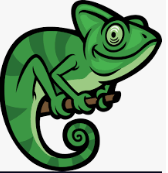 TimeSubject8:45-9:15Morning Arrival9:15-9:30Morning Meeting9:30-10:15Specials10:15-11:15 Math11:20-11:50 Lunch11:50-12:20Letterland12:20-12:50Writers Workshop12:50-1:50Literacy Centers/Interventions2:00-2:30Recess2:30-3:00Read Aloud/Activity3:00-3:40Science/Social Studies3:45Dismissal